Activité : reconnaitre un état de repos ou de mouvement d’un objet par rapport à un autre objet.Animation n°1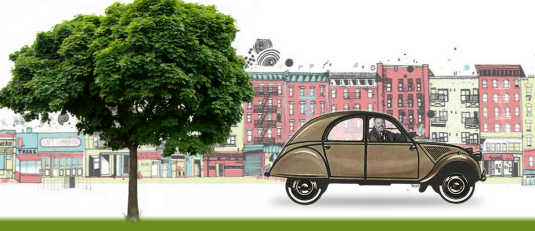 L’observateur est assis sur un banc près de l’arbre. 
M. DUPOND est le conducteur de la voiture.   Cocher la bonne réponse. Quel est l’état de M DUPOND par rapport à la voiture ?■  au repos 		□   en mouvement Quel est l’état de M DUPOND par rapport à la route ?□   au repos 		■   en mouvement Quel est l’état de l’arbre par rapport à la route ? ■   au repos 		□   en mouvement Animation n°2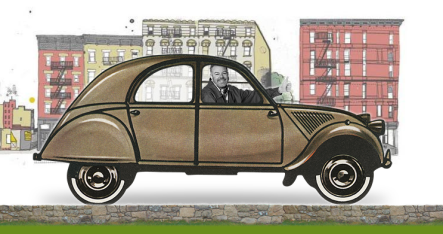 L’observateur est dans une voiture qui se déplace à la même allure que celle de M. DUPOND. Cocher la bonne réponse. M. DUPOND est en mouvement par rapport à l’observateur : 		□   oui		■   non M. DUPOND est au repos par rapport à la voiture : 			■   oui		□   nonM. DUPOND est en mouvement par rapport à la route : 			■   oui		□   nonLa voiture est en mouvement par rapport à M. DUPOND : 		□   oui		■   nonAnimation n°3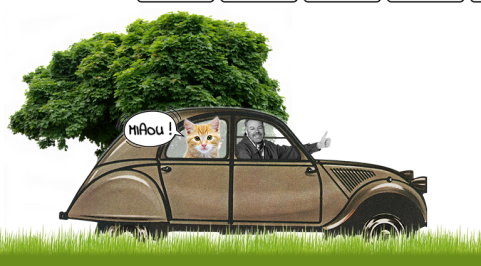 L’observateur est au bord de la route. Cocher la bonne réponse. 	Par rapport à quel objet M. DUPOND est-il au repos ? □   l’arbre		■   la voiture		□   l’observateur	□   le chatPar rapport à quel objet le chat est-il en mouvement ?■   M. DUPOND	■   la route		■  l’arbre		■   la voiturePar rapport à quel objet l’arbre est-il en mouvement ? □   la route		□   l’observateur	■   le chat		■   M. DUPOND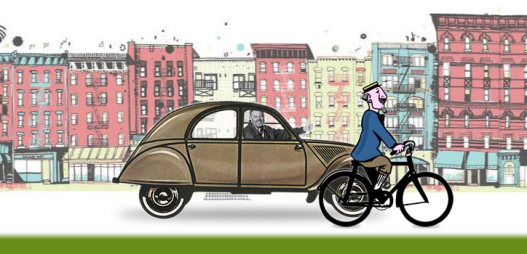 Animation n°4L’observateur est au bord de la route. Cocher la bonne réponse. 	Conclusion : Comment définir un état de repos et un état de mouvement d’un objet ?…………………………………………………………………………………………………………………..…………………………………………………………………………………………………………………..…………………………………………………………………………………………………………………..                      Etat     Situation   en mouvementau reposLa voiture par rapport à M. DUPOND.La voiture par rapport au vélo.Le cycliste par rapport au vélo.Le cycliste par rapport à l’observateur.L’observateur par rapport à M. DUPOND